Varsel om oppstart av forhandlinger om utbyggingsavtale for Solon AS i Ås kommune.I henhold til plan- og bygningsloven § 17-4 varsles det om oppstart av forhandlinger om utbyggingsavtaler mellom Solon AS og Ås kommune i forbindelse med utbygging i Dyster Eldor II, etter detaljreguleringsplan R-327 for delfelt B2.Forhandlinger om utbyggingsavtale omhandler ansvar for opparbeiding og finasiering av offentlig infrastruktur. Avtalen gjelder mellom berørte parter, Solon AS og Ås kommune. Ved enighet vil den fremforhandlede utbyggingsavtalen bli lagt ut til offentlig ettersyn.Eventuelle merknader sendes til Ås kommune på e-post: post@as.kommune.no eller e-post christin.bassoe.jorstad@as.kommune.no Det bes om at emnefeltet i e-post merkes med ordlyden «merknader til utbyggingsavtalen». Merknader kan også sendes per brev til Ås kommune, Postboks 195, 1431 ÅS. Merknader bes innsendt innen 1.august 2022Planområdet markert med planens begrensning med stiplet blå linje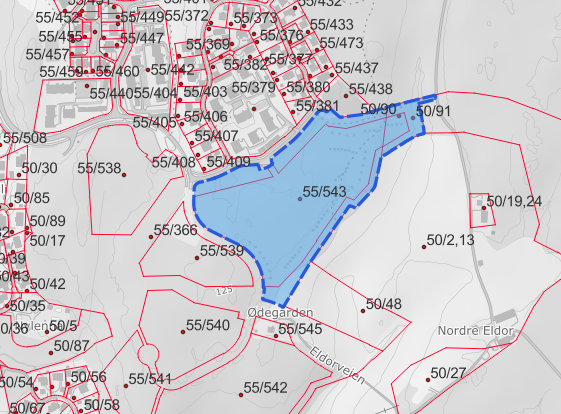 